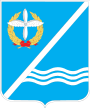 Совет Качинского муниципального округа города СевастополяРЕШЕНИЕ  № 13/94«06» ноября 2015 года							                   пгт КачаОб утверждении нормативно-правового акта о внесении изменений в решение Совета Качинского муниципального округа от 12.08.2015 г.№ 45 «О бюджете Качинского муниципального округа на 2015 год»	Руководствуясь Федеральным Законом Российской Федерации от 06.10.2013г. №131-ФЗ «Об общих принципах организации местного самоуправления в Российской Федерации», законом города Севастополя от 30.12.2014г., № 102-ЗС «О местном самоуправлении в городе Севастополе», Бюджетным кодексом Российской Федерации, Законом города Севастополя от 09.12.2014 г. №92-ЗС «О бюджете города Севастополя на 2015 год», Постановлением Правительства Севастополя от 26.06.2015 №568-ПП «О распределении иных межбюджетных трансфертов, предоставляемых в 2015 году бюджетам внутригородских муниципальных образований города Севастополя», Уставом внутригородского муниципального образования, Совет Качинского муниципального округа,РЕШИЛ:1. Принять нормативно-правовой акт о внесении изменений в решение Совета Качинского муниципального округа от 12.08.2015г. № 45 «О бюджете Качинского муниципального округа на 2015 год»  (ПРИЛОЖЕНИЕ   1).2. Обратиться в адрес Правительства Севастополя о содействии в вопросе обнародования настоящего решения на официальном сайте Правительства города Севастополя, а также, разместить данное решение на информационном стенде Совета ВМО Качинский МО, согласно п.7 ст.42 Устава внутригородского муниципального образования города Севастополя Качинский муниципальный округ.3. Настоящее решение вступает в силу со дня принятия.	4. Контроль за исполнением настоящего решения возложить на председателя Совета Качинского муниципального округа Герасим Н.М.ПРИЛОЖЕНИЕ  1к решению Совета Качинскогомуниципального округаг. Севастополя№ 13/94 от 06 ноября .ИЗМЕНЕНИЯв решение Совета Качинского муниципального округа от 12.08.2015 г. № 45 «О бюджете Качинского муниципального округа на 2015 год»	1. Приложение 3 решения о бюджете изложить в редакции Приложения 2 к настоящему решению;2. Приложение 4 решения о бюджете изложить в редакции Приложения 3 к настоящему решению.I созывXIII сессия2014 - 2016 гг.Глава ВМО Качинский МО, исполняющий полномочия председателя Совета, Глава местной администрацииН.М. ГерасимГлава ВМО Качинский МО, исполняющий полномочия председателя Совета,Глава местной администрацииН.М. ГерасимПриложение 2Приложение 2Приложение 2Приложение 2к решению Совета Качинского муниципального округа от 06.11.2015г. № 13/94 "Об утверждении нормативно-правового акта о внесении изменений 
в решение Совета Качинского муниципального округа от 12.08.2015 г.№ 45 
«О бюджете Качинского муниципального округа на 2015 год»"к решению Совета Качинского муниципального округа от 06.11.2015г. № 13/94 "Об утверждении нормативно-правового акта о внесении изменений 
в решение Совета Качинского муниципального округа от 12.08.2015 г.№ 45 
«О бюджете Качинского муниципального округа на 2015 год»"к решению Совета Качинского муниципального округа от 06.11.2015г. № 13/94 "Об утверждении нормативно-правового акта о внесении изменений 
в решение Совета Качинского муниципального округа от 12.08.2015 г.№ 45 
«О бюджете Качинского муниципального округа на 2015 год»"к решению Совета Качинского муниципального округа от 06.11.2015г. № 13/94 "Об утверждении нормативно-правового акта о внесении изменений 
в решение Совета Качинского муниципального округа от 12.08.2015 г.№ 45 
«О бюджете Качинского муниципального округа на 2015 год»"Ведомственная структура расходов бюджета Качинского муниципального округа 
Качинский муниципальный округ на 2015 год.Ведомственная структура расходов бюджета Качинского муниципального округа 
Качинский муниципальный округ на 2015 год.Ведомственная структура расходов бюджета Качинского муниципального округа 
Качинский муниципальный округ на 2015 год.Ведомственная структура расходов бюджета Качинского муниципального округа 
Качинский муниципальный округ на 2015 год.Ведомственная структура расходов бюджета Качинского муниципального округа 
Качинский муниципальный округ на 2015 год.Ведомственная структура расходов бюджета Качинского муниципального округа 
Качинский муниципальный округ на 2015 год.Ведомственная структура расходов бюджета Качинского муниципального округа 
Качинский муниципальный округ на 2015 год.Ведомственная структура расходов бюджета Качинского муниципального округа 
Качинский муниципальный округ на 2015 год.Ведомственная структура расходов бюджета Качинского муниципального округа 
Качинский муниципальный округ на 2015 год.тыс.руб.НаименованиеКод главыразделподразделцелевая статьяцелевая статьяцелевая статьявид расходов2015 годВСЕГО РАСХОДОВ:7363,2Общегосударственные вопросы95001007280,7Непрограммные расходы950010070000007280,7Функционирование высшего должностного лица субъекта Российской Федерации и муниципального образования95001021614,4Функционирование высшего должностного лица муниципального образования950010271000001614,4Функционирование высшего должностного лица муниципального образования950010271Б71001614,4Глава муниципального образования950010271Б71011614,4Расходы на выплаты персоналу государственных (муниципальных) органов950010271Б71011001614,4Функционирование законодательных (представительных) органов государственной власти и представительных органов муниципальных образований95001030Функционирование законодательного (представительного) органа муниципальных образований950010372000000Функционирования представительного органа муниципального образования950010372Б71000Обеспечение функционирования представительного органа муниципального образования950010372Б71010Расходы на выплаты персоналу государственных (муниципальных) органов950010372Б71011000Функционирование Правительства Российской Федерации, высших исполнительных органов государственной власти субъектов Российской Федерации, местных администраций95001045666,3Функционирование исполнительно-распорядительного органа внутригородского муниципального образования (местной администрации)950010473000005666,3Обеспечение функционирования исполнительно-распорядительного органа внутригородского муниципального образования (местной администрации)950010473Б71005666,3Обеспечение деятельности местной администрации внутригородского муниципального образования для решения вопросов местного значения.950010473Б71014722,7Расходы на выплаты персоналу государственных (муниципальных) органов950010473Б71011003961,0Фонд оплаты труда государственных (муниципальных) органов и взносы по обязательному социальному страхованию950010473Б71011003961,0Иные выплаты персоналу государственных (муниципальных) органов, за исключением фонда оплаты труда010473Б7101122Иные закупки товаров, работ и услуг для обеспечения государственных (муниципальных) нужд950010473Б7101200761,7Приобретение исполнительно-распорядительным органом (местной администрацией) оборудования и других основных средств950010473Б7102943,6Иные закупки товаров, работ и услуг для обеспечения государственных (муниципальных) нужд950010473Б7102200943,6КУЛЬТУРА, КИНЕМАТОГРАФИЯ950080057,5Другие вопросы в области культуры, кинематографии950080457,5Культура внутригородского муниципального образования9500804110000057,5Организация местных праздничных и иных зрелищных мероприятий950080411Б720057,5Местные праздничные и иные зрелищные мероприятия950080411Б720157,5Иные закупки товаров, работ и услуг для обеспечения государственных (муниципальных) нужд950080411Б720120057,5ФИЗИЧЕСКАЯ КУЛЬТУРА И СПОРТ950110025Другие вопросы в области физической культуры и спорта950110525Спорт внутригородского муниципального образования9501105130000025Физкультурно-массовые спортивные мероприятия на территории внутригородского муниципального образования950110513Б720025Реализация мероприятий, направленных на развитие физкультуры и спорта внутригородского муниципального образования950110513Б720125Иные закупки товаров, работ и услуг для обеспечения государственных (муниципальных) нужд950110513Б720120025ВСЕГО:7363,2Глава ВМО Качинского МО, исполняющий 
полномочия председателя Совета, 
Глава местной администрацииГлава ВМО Качинского МО, исполняющий 
полномочия председателя Совета, 
Глава местной администрацииН.М. ГерасимПриложение 3Приложение 3Приложение 3Приложение 3Приложение 3Приложение 3Приложение 3Приложение 3Приложение 3к решению Совета Качинского муниципального округа от 06.11.2015г. № 13/94 "Об утверждении нормативно-правового акта о внесении изменений в решение Совета Качинского муниципального округа от 12.08.2015 г.№ 45 «О бюджете Качинского муниципального округа на 2015 год»"     к решению Совета Качинского муниципального округа от 06.11.2015г. № 13/94 "Об утверждении нормативно-правового акта о внесении изменений в решение Совета Качинского муниципального округа от 12.08.2015 г.№ 45 «О бюджете Качинского муниципального округа на 2015 год»"     к решению Совета Качинского муниципального округа от 06.11.2015г. № 13/94 "Об утверждении нормативно-правового акта о внесении изменений в решение Совета Качинского муниципального округа от 12.08.2015 г.№ 45 «О бюджете Качинского муниципального округа на 2015 год»"     к решению Совета Качинского муниципального округа от 06.11.2015г. № 13/94 "Об утверждении нормативно-правового акта о внесении изменений в решение Совета Качинского муниципального округа от 12.08.2015 г.№ 45 «О бюджете Качинского муниципального округа на 2015 год»"     к решению Совета Качинского муниципального округа от 06.11.2015г. № 13/94 "Об утверждении нормативно-правового акта о внесении изменений в решение Совета Качинского муниципального округа от 12.08.2015 г.№ 45 «О бюджете Качинского муниципального округа на 2015 год»"     к решению Совета Качинского муниципального округа от 06.11.2015г. № 13/94 "Об утверждении нормативно-правового акта о внесении изменений в решение Совета Качинского муниципального округа от 12.08.2015 г.№ 45 «О бюджете Качинского муниципального округа на 2015 год»"     к решению Совета Качинского муниципального округа от 06.11.2015г. № 13/94 "Об утверждении нормативно-правового акта о внесении изменений в решение Совета Качинского муниципального округа от 12.08.2015 г.№ 45 «О бюджете Качинского муниципального округа на 2015 год»"     к решению Совета Качинского муниципального округа от 06.11.2015г. № 13/94 "Об утверждении нормативно-правового акта о внесении изменений в решение Совета Качинского муниципального округа от 12.08.2015 г.№ 45 «О бюджете Качинского муниципального округа на 2015 год»"     к решению Совета Качинского муниципального округа от 06.11.2015г. № 13/94 "Об утверждении нормативно-правового акта о внесении изменений в решение Совета Качинского муниципального округа от 12.08.2015 г.№ 45 «О бюджете Качинского муниципального округа на 2015 год»"     Распределение бюджетных ассигнований по разделам, подразделам, целевым статьям и видам расходов классификации расходов бюджета Качинского муниципального округа 2015 годРаспределение бюджетных ассигнований по разделам, подразделам, целевым статьям и видам расходов классификации расходов бюджета Качинского муниципального округа 2015 годРаспределение бюджетных ассигнований по разделам, подразделам, целевым статьям и видам расходов классификации расходов бюджета Качинского муниципального округа 2015 годРаспределение бюджетных ассигнований по разделам, подразделам, целевым статьям и видам расходов классификации расходов бюджета Качинского муниципального округа 2015 годРаспределение бюджетных ассигнований по разделам, подразделам, целевым статьям и видам расходов классификации расходов бюджета Качинского муниципального округа 2015 годРаспределение бюджетных ассигнований по разделам, подразделам, целевым статьям и видам расходов классификации расходов бюджета Качинского муниципального округа 2015 годРаспределение бюджетных ассигнований по разделам, подразделам, целевым статьям и видам расходов классификации расходов бюджета Качинского муниципального округа 2015 годРаспределение бюджетных ассигнований по разделам, подразделам, целевым статьям и видам расходов классификации расходов бюджета Качинского муниципального округа 2015 годРаспределение бюджетных ассигнований по разделам, подразделам, целевым статьям и видам расходов классификации расходов бюджета Качинского муниципального округа 2015 годРаспределение бюджетных ассигнований по разделам, подразделам, целевым статьям и видам расходов классификации расходов бюджета Качинского муниципального округа 2015 годРаспределение бюджетных ассигнований по разделам, подразделам, целевым статьям и видам расходов классификации расходов бюджета Качинского муниципального округа 2015 годРаспределение бюджетных ассигнований по разделам, подразделам, целевым статьям и видам расходов классификации расходов бюджета Качинского муниципального округа 2015 годтыс.руб.тыс.руб.Наименованиеразделподразделподразделцелевая статьяцелевая статьяцелевая статьяцелевая статьяцелевая статьяцелевая статьявид расходоввид расходов2015 год2015 годВСЕГО РАСХОДОВ:7363,27363,2Общегосударственные вопросы0100007280,77280,7Непрограммные расходы010000707000000000007280,77280,7Функционирование высшего должностного лица субъекта Российской Федерации и муниципального образования0102021614,41614,4Функционирование высшего должностного лица муниципального образования010202717100000000001614,41614,4Функционирование высшего должностного лица муниципального образования0102027171ББ710071001614,41614,4Глава муниципального образования0102027171ББ710171011614,41614,4Расходы на выплаты персоналу государственных (муниципальных) органов0102027171ББ710171011001001614,41614,4Функционирование законодательных (представительных) органов государственной власти и представительных органов муниципальных образований01030300Функционирование законодательного (представительного) органа муниципальных образований0103037272000000000000Функционирования представительного органа муниципального образования0103037272ББ7100710000Обеспечение функционирования представительного органа муниципального образования0103037272ББ7101710100Расходы на выплаты персоналу государственных (муниципальных) органов0103037272ББ7101710110010000Функционирование Правительства Российской Федерации, высших исполнительных органов государственной власти субъектов Российской Федерации, местных администраций0104045666,35666,3Функционирование исполнительно-распорядительного органа внутригородского муниципального образования (местной администрации)010404737300000000005666,35666,3Обеспечение функционирования исполнительно-распорядительного органа внутригородского муниципального образования (местной администрации)0104047373ББ710071005666,35666,3Обеспечение деятельности местной администрации внутригородского муниципального образования для решения вопросов местного значения.0104047373ББ710171014722,74722,7Расходы на выплаты персоналу государственных (муниципальных) органов0104047373ББ710171011001003961,03961,0Фонд оплаты труда государственных (муниципальных) органов и взносы по обязательному социальному страхованию0104047373ББ710171011001003961,03961,0Иные выплаты персоналу государственных (муниципальных) органов, за исключением фонда оплаты труда0104047373ББ71017101122122Иные закупки товаров, работ и услуг для обеспечения государственных (муниципальных) нужд0104047373ББ71017101200200761,7761,7Приобретение исполнительно-распорядительным органом (местной администрацией) оборудования и других основных средств0104047373ББ71027102943,6943,6Иные закупки товаров, работ и услуг для обеспечения государственных (муниципальных) нужд0104047373ББ71027102200200943,6943,6КУЛЬТУРА, КИНЕМАТОГРАФИЯ08000057,557,5Другие вопросы в области культуры, кинематографии08040457,557,5Культура внутригородского муниципального образования0804041111000000000057,557,5Организация местных праздничных и иных зрелищных мероприятий0804041111ББ7200720057,557,5Местные праздничные и иные зрелищные мероприятия0804041111ББ7201720157,557,5Иные закупки товаров, работ и услуг для обеспечения государственных (муниципальных) нужд0804041111ББ7201720120020057,557,5ФИЗИЧЕСКАЯ КУЛЬТУРА И СПОРТ1100002525Другие вопросы в области физической культуры и спорта1105052525Спорт внутригородского муниципального образования110505131300000000002525Физкультурно-массовые спортивные мероприятия на территории внутригородского муниципального образования1105051313ББ720072002525Реализация мероприятий, направленных на развитие физкультуры и спорта внутригородского муниципального образования1105051313ББ720172012525Иные закупки товаров, работ и услуг для обеспечения государственных (муниципальных) нужд1105051313ББ720172012002002525ВСЕГО:7363,27363,2Глава ВМО Качинского МО, исполняющий 
полномочия председателя Совета, 
Глава местной администрацииН.М. ГерасимН.М. Герасим